Муниципальные соревнования по спортивному туризму «Ноябринки  2023»Условия прохождения дистанции – пешеходная – группаОборудование дистанции (согласно схеме расположения, ТО и РЗ):ВСВ-1, для организации  ВКС на блоке этапов 1-2 и 5–6, проходит через ТО-2 ,слева относительно движения участников по этапу 1.ВСВ-2 для организации ВКС на блоке этапов 3–4, проходит через ТО-3 слева относительно движения участников по этапу 3. Участники и снаряжение располагаются до стартовой линии, в коридоре своей нитки. Минимальная длина спусковых перил .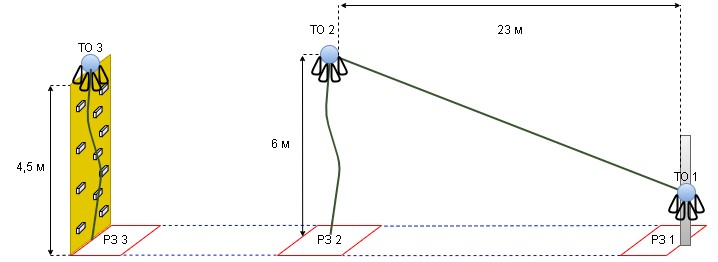 1Класс дистанции22Количество этапов 63Сумма длин этапов (м)564Набор высоты (м)205Количество этапов с наведением и снятием перил1ОКВ:, Малчики 15 мин /девочки 20 минутОКВ:, Малчики 15 мин /девочки 20 минутОКВ:, Малчики 15 мин /девочки 20 минутСтартСтартовая линия (бело-красная разметка на полу). Участники стартуют по звуковому сигналу, самостоятельно запуская электронный секундомер.. Запуск производит участник, первым поднимающийся по этапу 1.Стартовая линия (бело-красная разметка на полу). Участники стартуют по звуковому сигналу, самостоятельно запуская электронный секундомер.. Запуск производит участник, первым поднимающийся по этапу 1.Стартовая линия (бело-красная разметка на полу). Участники стартуют по звуковому сигналу, самостоятельно запуская электронный секундомер.. Запуск производит участник, первым поднимающийся по этапу 1.Стартовая линия (бело-красная разметка на полу). Участники стартуют по звуковому сигналу, самостоятельно запуская электронный секундомер.. Запуск производит участник, первым поднимающийся по этапу 1.Стартовая линия (бело-красная разметка на полу). Участники стартуют по звуковому сигналу, самостоятельно запуская электронный секундомер.. Запуск производит участник, первым поднимающийся по этапу 1.Стартовая линия (бело-красная разметка на полу). Участники стартуют по звуковому сигналу, самостоятельно запуская электронный секундомер.. Запуск производит участник, первым поднимающийся по этапу 1.Стартовая линия (бело-красная разметка на полу). Участники стартуют по звуковому сигналу, самостоятельно запуская электронный секундомер.. Запуск производит участник, первым поднимающийся по этапу 1.Стартовая линия (бело-красная разметка на полу). Участники стартуют по звуковому сигналу, самостоятельно запуская электронный секундомер.. Запуск производит участник, первым поднимающийся по этапу 1.Стартовая линия (бело-красная разметка на полу). Участники стартуют по звуковому сигналу, самостоятельно запуская электронный секундомер.. Запуск производит участник, первым поднимающийся по этапу 1.Стартовая линия (бело-красная разметка на полу). Участники стартуют по звуковому сигналу, самостоятельно запуская электронный секундомер.. Запуск производит участник, первым поднимающийся по этапу 1.Стартовая линия (бело-красная разметка на полу). Участники стартуют по звуковому сигналу, самостоятельно запуская электронный секундомер.. Запуск производит участник, первым поднимающийся по этапу 1.Стартовая линия (бело-красная разметка на полу). Участники стартуют по звуковому сигналу, самостоятельно запуская электронный секундомер.. Запуск производит участник, первым поднимающийся по этапу 1.Стартовая линия (бело-красная разметка на полу). Участники стартуют по звуковому сигналу, самостоятельно запуская электронный секундомер.. Запуск производит участник, первым поднимающийся по этапу 1.Стартовая линия (бело-красная разметка на полу). Участники стартуют по звуковому сигналу, самостоятельно запуская электронный секундомер.. Запуск производит участник, первым поднимающийся по этапу 1.Стартовая линия (бело-красная разметка на полу). Участники стартуют по звуковому сигналу, самостоятельно запуская электронный секундомер.. Запуск производит участник, первым поднимающийся по этапу 1.Стартовая линия (бело-красная разметка на полу). Участники стартуют по звуковому сигналу, самостоятельно запуская электронный секундомер.. Запуск производит участник, первым поднимающийся по этапу 1.Стартовая линия (бело-красная разметка на полу). Участники стартуют по звуковому сигналу, самостоятельно запуская электронный секундомер.. Запуск производит участник, первым поднимающийся по этапу 1.Стартовая линия (бело-красная разметка на полу). Участники стартуют по звуковому сигналу, самостоятельно запуская электронный секундомер.. Запуск производит участник, первым поднимающийся по этапу 1.Стартовая линия (бело-красная разметка на полу). Участники стартуют по звуковому сигналу, самостоятельно запуская электронный секундомер.. Запуск производит участник, первым поднимающийся по этапу 1.Стартовая линия (бело-красная разметка на полу). Участники стартуют по звуковому сигналу, самостоятельно запуская электронный секундомер.. Запуск производит участник, первым поднимающийся по этапу 1.Расстояние до РЗ-1Расстояние до РЗ-1Расстояние до РЗ-1Расстояние до РЗ-13,53,53,5ммммммммммммммБлок 1 (этапы 1-2)Блок 1 (этапы 1-2)Блок 1 (этапы 1-2)Блок 1 (этапы 1-2)Блок 1 (этапы 1-2)Блок 1 (этапы 1-2)Блок 1 (этапы 1-2)Блок 1 (этапы 1-2)Блок 1 (этапы 1-2)Блок 1 (этапы 1-2)Блок 1 (этапы 1-2)Блок 1 (этапы 1-2)Блок 1 (этапы 1-2)Блок 1 (этапы 1-2)Блок 1 (этапы 1-2)Блок 1 (этапы 1-2)Блок 1 (этапы 1-2)Блок 1 (этапы 1-2)Блок 1 (этапы 1-2)Блок 1 (этапы 1-2)Блок 1 (этапы 1-2)Этап 1Навесная переправаНавесная переправаНавесная переправаНавесная переправаНавесная переправаНавесная переправаНавесная переправаНавесная переправаНавесная переправаНавесная переправаНавесная переправаПараметры:Параметры:Параметры:L232323232323ммм 17° 17° 17°вверхвверхОборудование:Оборудование:Оборудование:Оборудование:судейские двойные перила.судейские двойные перила.судейские двойные перила.судейские двойные перила.судейские двойные перила.судейские двойные перила.судейские двойные перила.судейские двойные перила.судейские двойные перила.судейские двойные перила.судейские двойные перила.судейские двойные перила.судейские двойные перила.судейские двойные перила.судейские двойные перила.судейские двойные перила.судейские двойные перила.Оборудование:Оборудование:Оборудование:Оборудование:ИС-БЗИС-БЗИС-БЗИС-БЗИС-БЗИС-БЗИС-БЗТО-1ТО-1ТО-1ТО-1ТО-1карабин (4 шт.), РЗ-1карабин (4 шт.), РЗ-1карабин (4 шт.), РЗ-1карабин (4 шт.), РЗ-1карабин (4 шт.), РЗ-1Оборудование:Оборудование:Оборудование:Оборудование:ЦС-ОЗЦС-ОЗЦС-ОЗЦС-ОЗЦС-ОЗЦС-ОЗЦС-ОЗТО-2ТО-2ТО-2ТО-2ТО-2карабины (4 шт.), расположены и развернуты симметрично по разные стороны этапакарабины (4 шт.), расположены и развернуты симметрично по разные стороны этапакарабины (4 шт.), расположены и развернуты симметрично по разные стороны этапакарабины (4 шт.), расположены и развернуты симметрично по разные стороны этапакарабины (4 шт.), расположены и развернуты симметрично по разные стороны этапаДействия по пунктам:Действия по пунктам:Действия по пунктам:Действия по пунктам: Движение  по п. 7.9. Для ВКС на этом этапе разрешено не использовать командное ФСУ. Движение  по п. 7.9. Для ВКС на этом этапе разрешено не использовать командное ФСУ. Движение  по п. 7.9. Для ВКС на этом этапе разрешено не использовать командное ФСУ. Движение  по п. 7.9. Для ВКС на этом этапе разрешено не использовать командное ФСУ. Движение  по п. 7.9. Для ВКС на этом этапе разрешено не использовать командное ФСУ. Движение  по п. 7.9. Для ВКС на этом этапе разрешено не использовать командное ФСУ. Движение  по п. 7.9. Для ВКС на этом этапе разрешено не использовать командное ФСУ. Движение  по п. 7.9. Для ВКС на этом этапе разрешено не использовать командное ФСУ. Движение  по п. 7.9. Для ВКС на этом этапе разрешено не использовать командное ФСУ. Движение  по п. 7.9. Для ВКС на этом этапе разрешено не использовать командное ФСУ. Движение  по п. 7.9. Для ВКС на этом этапе разрешено не использовать командное ФСУ. Движение  по п. 7.9. Для ВКС на этом этапе разрешено не использовать командное ФСУ. Движение  по п. 7.9. Для ВКС на этом этапе разрешено не использовать командное ФСУ. Движение  по п. 7.9. Для ВКС на этом этапе разрешено не использовать командное ФСУ. Движение  по п. 7.9. Для ВКС на этом этапе разрешено не использовать командное ФСУ. Движение  по п. 7.9. Для ВКС на этом этапе разрешено не использовать командное ФСУ. Движение  по п. 7.9. Для ВКС на этом этапе разрешено не использовать командное ФСУ.Обратное движение:Обратное движение:Обратное движение:Обратное движение:7.9. ногами вперёд7.9. ногами вперёд7.9. ногами вперёд7.9. ногами вперёд7.9. ногами вперёд7.9. ногами вперёд7.9. ногами вперёд7.9. ногами вперёд7.9. ногами вперёд7.9. ногами вперёд7.9. ногами вперёд7.9. ногами вперёд7.9. ногами вперёд7.9. ногами вперёд7.9. ногами вперёд7.9. ногами вперёд7.9. ногами вперёдДополнительные условия:Дополнительные условия:Дополнительные условия:Дополнительные условия:ВСВ-1 можно подключить к ИСС участника до старта (без завязывания дополнительных узловРазрешается оставить (не снимать с ТО-2) командную страховочную верёвку и в дальнейшем использовать её при прохождении блока 3. ВСВ-1 можно подключить к ИСС участника до старта (без завязывания дополнительных узловРазрешается оставить (не снимать с ТО-2) командную страховочную верёвку и в дальнейшем использовать её при прохождении блока 3. ВСВ-1 можно подключить к ИСС участника до старта (без завязывания дополнительных узловРазрешается оставить (не снимать с ТО-2) командную страховочную верёвку и в дальнейшем использовать её при прохождении блока 3. ВСВ-1 можно подключить к ИСС участника до старта (без завязывания дополнительных узловРазрешается оставить (не снимать с ТО-2) командную страховочную верёвку и в дальнейшем использовать её при прохождении блока 3. ВСВ-1 можно подключить к ИСС участника до старта (без завязывания дополнительных узловРазрешается оставить (не снимать с ТО-2) командную страховочную верёвку и в дальнейшем использовать её при прохождении блока 3. ВСВ-1 можно подключить к ИСС участника до старта (без завязывания дополнительных узловРазрешается оставить (не снимать с ТО-2) командную страховочную верёвку и в дальнейшем использовать её при прохождении блока 3. ВСВ-1 можно подключить к ИСС участника до старта (без завязывания дополнительных узловРазрешается оставить (не снимать с ТО-2) командную страховочную верёвку и в дальнейшем использовать её при прохождении блока 3. ВСВ-1 можно подключить к ИСС участника до старта (без завязывания дополнительных узловРазрешается оставить (не снимать с ТО-2) командную страховочную верёвку и в дальнейшем использовать её при прохождении блока 3. ВСВ-1 можно подключить к ИСС участника до старта (без завязывания дополнительных узловРазрешается оставить (не снимать с ТО-2) командную страховочную верёвку и в дальнейшем использовать её при прохождении блока 3. ВСВ-1 можно подключить к ИСС участника до старта (без завязывания дополнительных узловРазрешается оставить (не снимать с ТО-2) командную страховочную верёвку и в дальнейшем использовать её при прохождении блока 3. ВСВ-1 можно подключить к ИСС участника до старта (без завязывания дополнительных узловРазрешается оставить (не снимать с ТО-2) командную страховочную верёвку и в дальнейшем использовать её при прохождении блока 3. ВСВ-1 можно подключить к ИСС участника до старта (без завязывания дополнительных узловРазрешается оставить (не снимать с ТО-2) командную страховочную верёвку и в дальнейшем использовать её при прохождении блока 3. ВСВ-1 можно подключить к ИСС участника до старта (без завязывания дополнительных узловРазрешается оставить (не снимать с ТО-2) командную страховочную верёвку и в дальнейшем использовать её при прохождении блока 3. ВСВ-1 можно подключить к ИСС участника до старта (без завязывания дополнительных узловРазрешается оставить (не снимать с ТО-2) командную страховочную верёвку и в дальнейшем использовать её при прохождении блока 3. ВСВ-1 можно подключить к ИСС участника до старта (без завязывания дополнительных узловРазрешается оставить (не снимать с ТО-2) командную страховочную верёвку и в дальнейшем использовать её при прохождении блока 3. ВСВ-1 можно подключить к ИСС участника до старта (без завязывания дополнительных узловРазрешается оставить (не снимать с ТО-2) командную страховочную верёвку и в дальнейшем использовать её при прохождении блока 3. ВСВ-1 можно подключить к ИСС участника до старта (без завязывания дополнительных узловРазрешается оставить (не снимать с ТО-2) командную страховочную верёвку и в дальнейшем использовать её при прохождении блока 3. Этап 2Спуск по вертикальным перилам Спуск по вертикальным перилам Спуск по вертикальным перилам Спуск по вертикальным перилам Спуск по вертикальным перилам Спуск по вертикальным перилам Спуск по вертикальным перилам Спуск по вертикальным перилам Спуск по вертикальным перилам Спуск по вертикальным перилам Спуск по вертикальным перилам Параметры:Параметры:Параметры:L6666мммммм90°90°90°90°Оборудование:Оборудование:Оборудование:Оборудование:ВСВ-1, ВСВ-1, ВСВ-1, ВСВ-1, ВСВ-1, ВСВ-1, ВСВ-1, ВСВ-1, ВСВ-1, ВСВ-1, ВСВ-1, ВСВ-1, ВСВ-1, ВСВ-1, ВСВ-1, ВСВ-1, ВСВ-1, Оборудование:Оборудование:Оборудование:Оборудование:ИС-ОЗИС-ОЗИС-ОЗИС-ОЗИС-ОЗИС-ОЗИС-ОЗИС-ОЗТО-2ТО-2ТО-2ТО-2карабины (4 шт.), карабины (4 шт.), карабины (4 шт.), карабины (4 шт.), карабины (4 шт.), Оборудование:Оборудование:Оборудование:Оборудование:ЦС-БЗЦС-БЗЦС-БЗЦС-БЗЦС-БЗЦС-БЗЦС-БЗЦС-БЗРЗ-2РЗ-2РЗ-2РЗ-2Действия по пунктам:Действия по пунктам:Действия по пунктам:Действия по пунктам: 7.6, 7.12, снятие перил по п.7.6.14, 7.6.15. 7.6, 7.12, снятие перил по п.7.6.14, 7.6.15. 7.6, 7.12, снятие перил по п.7.6.14, 7.6.15. 7.6, 7.12, снятие перил по п.7.6.14, 7.6.15. 7.6, 7.12, снятие перил по п.7.6.14, 7.6.15. 7.6, 7.12, снятие перил по п.7.6.14, 7.6.15. 7.6, 7.12, снятие перил по п.7.6.14, 7.6.15. 7.6, 7.12, снятие перил по п.7.6.14, 7.6.15. 7.6, 7.12, снятие перил по п.7.6.14, 7.6.15. 7.6, 7.12, снятие перил по п.7.6.14, 7.6.15. 7.6, 7.12, снятие перил по п.7.6.14, 7.6.15. 7.6, 7.12, снятие перил по п.7.6.14, 7.6.15. 7.6, 7.12, снятие перил по п.7.6.14, 7.6.15. 7.6, 7.12, снятие перил по п.7.6.14, 7.6.15. 7.6, 7.12, снятие перил по п.7.6.14, 7.6.15. 7.6, 7.12, снятие перил по п.7.6.14, 7.6.15. 7.6, 7.12, снятие перил по п.7.6.14, 7.6.15.Обратное движение: Обратное движение: Обратное движение: Обратное движение: 7.11.1(б) по судейским перилам7.11.1(б) по судейским перилам7.11.1(б) по судейским перилам7.11.1(б) по судейским перилам7.11.1(б) по судейским перилам7.11.1(б) по судейским перилам7.11.1(б) по судейским перилам7.11.1(б) по судейским перилам7.11.1(б) по судейским перилам7.11.1(б) по судейским перилам7.11.1(б) по судейским перилам7.11.1(б) по судейским перилам7.11.1(б) по судейским перилам7.11.1(б) по судейским перилам7.11.1(б) по судейским перилам7.11.1(б) по судейским перилам7.11.1(б) по судейским периламДополнительные условия:Дополнительные условия:Дополнительные условия:Дополнительные условия:СБРОС ПЕРИЛ ТОЛЬКО В РАБОЧЕЙ ЗОНЕСБРОС ПЕРИЛ ТОЛЬКО В РАБОЧЕЙ ЗОНЕСБРОС ПЕРИЛ ТОЛЬКО В РАБОЧЕЙ ЗОНЕСБРОС ПЕРИЛ ТОЛЬКО В РАБОЧЕЙ ЗОНЕСБРОС ПЕРИЛ ТОЛЬКО В РАБОЧЕЙ ЗОНЕСБРОС ПЕРИЛ ТОЛЬКО В РАБОЧЕЙ ЗОНЕСБРОС ПЕРИЛ ТОЛЬКО В РАБОЧЕЙ ЗОНЕСБРОС ПЕРИЛ ТОЛЬКО В РАБОЧЕЙ ЗОНЕСБРОС ПЕРИЛ ТОЛЬКО В РАБОЧЕЙ ЗОНЕСБРОС ПЕРИЛ ТОЛЬКО В РАБОЧЕЙ ЗОНЕСБРОС ПЕРИЛ ТОЛЬКО В РАБОЧЕЙ ЗОНЕСБРОС ПЕРИЛ ТОЛЬКО В РАБОЧЕЙ ЗОНЕСБРОС ПЕРИЛ ТОЛЬКО В РАБОЧЕЙ ЗОНЕСБРОС ПЕРИЛ ТОЛЬКО В РАБОЧЕЙ ЗОНЕСБРОС ПЕРИЛ ТОЛЬКО В РАБОЧЕЙ ЗОНЕСБРОС ПЕРИЛ ТОЛЬКО В РАБОЧЕЙ ЗОНЕСБРОС ПЕРИЛ ТОЛЬКО В РАБОЧЕЙ ЗОНЕРасстояние до РЗ-1Расстояние до РЗ-1Расстояние до РЗ-1Расстояние до РЗ-11515151515ммммммммммммБлок 2 (этапы 3-4)Блок 2 (этапы 3-4)Блок 2 (этапы 3-4)Блок 2 (этапы 3-4)Блок 2 (этапы 3-4)Блок 2 (этапы 3-4)Блок 2 (этапы 3-4)Блок 2 (этапы 3-4)Блок 2 (этапы 3-4)Блок 2 (этапы 3-4)Блок 2 (этапы 3-4)Блок 2 (этапы 3-4)Блок 2 (этапы 3-4)Блок 2 (этапы 3-4)Блок 2 (этапы 3-4)Блок 2 (этапы 3-4)Блок 2 (этапы 3-4)Блок 2 (этапы 3-4)Блок 2 (этапы 3-4)Блок 2 (этапы 3-4)Блок 2 (этапы 3-4)Этап 3Подъём по стенду с зацепамиПодъём по стенду с зацепамиПодъём по стенду с зацепамиПодъём по стенду с зацепамиПодъём по стенду с зацепамиПодъём по стенду с зацепамиПодъём по стенду с зацепамиПодъём по стенду с зацепамиПодъём по стенду с зацепамиПодъём по стенду с зацепамиПодъём по стенду с зацепамиПараметры:Параметры:Параметры:L4.54.5ммммммм90°90°90°90°90°Оборудование:Оборудование:Оборудование:Оборудование:стенд с зацепами, ВСВ-2стенд с зацепами, ВСВ-2стенд с зацепами, ВСВ-2стенд с зацепами, ВСВ-2стенд с зацепами, ВСВ-2стенд с зацепами, ВСВ-2стенд с зацепами, ВСВ-2стенд с зацепами, ВСВ-2стенд с зацепами, ВСВ-2стенд с зацепами, ВСВ-2стенд с зацепами, ВСВ-2стенд с зацепами, ВСВ-2стенд с зацепами, ВСВ-2стенд с зацепами, ВСВ-2стенд с зацепами, ВСВ-2стенд с зацепами, ВСВ-2стенд с зацепами, ВСВ-2Оборудование:Оборудование:Оборудование:Оборудование:ИС-БЗИС-БЗИС-БЗИС-БЗИС-БЗИС-БЗИС-БЗИС-БЗРЗ-1РЗ-1РЗ-1РЗ-1Оборудование:Оборудование:Оборудование:Оборудование:ЦС-ОЗЦС-ОЗЦС-ОЗЦС-ОЗЦС-ОЗЦС-ОЗЦС-ОЗЦС-ОЗТО-3ТО-3ТО-3ТО-3карабин (4 шт.)карабин (4 шт.)карабин (4 шт.)карабин (4 шт.)карабин (4 шт.)Действия по пунктам:Действия по пунктам:Действия по пунктам:Действия по пунктам:7.11.1(а) свободным лазаньем по стенду с зацепами с ВКС.7.11.1(а) свободным лазаньем по стенду с зацепами с ВКС.7.11.1(а) свободным лазаньем по стенду с зацепами с ВКС.7.11.1(а) свободным лазаньем по стенду с зацепами с ВКС.7.11.1(а) свободным лазаньем по стенду с зацепами с ВКС.7.11.1(а) свободным лазаньем по стенду с зацепами с ВКС.7.11.1(а) свободным лазаньем по стенду с зацепами с ВКС.7.11.1(а) свободным лазаньем по стенду с зацепами с ВКС.7.11.1(а) свободным лазаньем по стенду с зацепами с ВКС.7.11.1(а) свободным лазаньем по стенду с зацепами с ВКС.7.11.1(а) свободным лазаньем по стенду с зацепами с ВКС.7.11.1(а) свободным лазаньем по стенду с зацепами с ВКС.7.11.1(а) свободным лазаньем по стенду с зацепами с ВКС.7.11.1(а) свободным лазаньем по стенду с зацепами с ВКС.7.11.1(а) свободным лазаньем по стенду с зацепами с ВКС.7.11.1(а) свободным лазаньем по стенду с зацепами с ВКС.7.11.1(а) свободным лазаньем по стенду с зацепами с ВКС.Дополнительные условия:Дополнительные условия:Дополнительные условия:Дополнительные условия:При срыве участник спускается на ВКС и повторяет попытку, количество попыток ограничено ОКВПри срыве участник спускается на ВКС и повторяет попытку, количество попыток ограничено ОКВПри срыве участник спускается на ВКС и повторяет попытку, количество попыток ограничено ОКВПри срыве участник спускается на ВКС и повторяет попытку, количество попыток ограничено ОКВПри срыве участник спускается на ВКС и повторяет попытку, количество попыток ограничено ОКВПри срыве участник спускается на ВКС и повторяет попытку, количество попыток ограничено ОКВПри срыве участник спускается на ВКС и повторяет попытку, количество попыток ограничено ОКВПри срыве участник спускается на ВКС и повторяет попытку, количество попыток ограничено ОКВПри срыве участник спускается на ВКС и повторяет попытку, количество попыток ограничено ОКВПри срыве участник спускается на ВКС и повторяет попытку, количество попыток ограничено ОКВПри срыве участник спускается на ВКС и повторяет попытку, количество попыток ограничено ОКВПри срыве участник спускается на ВКС и повторяет попытку, количество попыток ограничено ОКВПри срыве участник спускается на ВКС и повторяет попытку, количество попыток ограничено ОКВПри срыве участник спускается на ВКС и повторяет попытку, количество попыток ограничено ОКВПри срыве участник спускается на ВКС и повторяет попытку, количество попыток ограничено ОКВПри срыве участник спускается на ВКС и повторяет попытку, количество попыток ограничено ОКВПри срыве участник спускается на ВКС и повторяет попытку, количество попыток ограничено ОКВЭтап 4Спуск по периламСпуск по периламСпуск по периламСпуск по периламСпуск по периламСпуск по периламСпуск по периламСпуск по периламСпуск по периламСпуск по периламСпуск по периламПараметры:Параметры:Параметры:L4.54.5ммммммм90°90°90°90°90°Оборудование:.Оборудование:.Оборудование:.Оборудование:. судейские перила. судейские перила. судейские перила. судейские перила. судейские перила. судейские перила. судейские перила. судейские перила. судейские перила. судейские перила. судейские перила. судейские перила. судейские перила. судейские перила. судейские перила. судейские перила. судейские перила.Оборудование:.Оборудование:.Оборудование:.Оборудование:.ИС-ОЗИС-ОЗИС-ОЗИС-ОЗИС-ОЗИС-ОЗИС-ОЗИС-ОЗТО-3ТО-3ТО-3ТО-3карабин (4 шт.) ВСВ-2карабин (4 шт.) ВСВ-2карабин (4 шт.) ВСВ-2карабин (4 шт.) ВСВ-2карабин (4 шт.) ВСВ-2Оборудование:.Оборудование:.Оборудование:.Оборудование:.ЦС-БЗЦС-БЗЦС-БЗЦС-БЗЦС-БЗЦС-БЗЦС-БЗЦС-БЗРЗ-3РЗ-3РЗ-3РЗ-3Действия по пунктам:Действия по пунктам:Действия по пунктам:Действия по пунктам:7.12,7.12,7.12,7.12,7.12,7.12,7.12,7.12,7.12,7.12,7.12,7.12,7.12,7.12,7.12,7.12,7.12,Обратное движение:Обратное движение:Обратное движение:Обратное движение:7.11.1(а) свободным лазаньем по стенду с зацепами7.11.1(а) свободным лазаньем по стенду с зацепами7.11.1(а) свободным лазаньем по стенду с зацепами7.11.1(а) свободным лазаньем по стенду с зацепами7.11.1(а) свободным лазаньем по стенду с зацепами7.11.1(а) свободным лазаньем по стенду с зацепами7.11.1(а) свободным лазаньем по стенду с зацепами7.11.1(а) свободным лазаньем по стенду с зацепами7.11.1(а) свободным лазаньем по стенду с зацепами7.11.1(а) свободным лазаньем по стенду с зацепами7.11.1(а) свободным лазаньем по стенду с зацепами7.11.1(а) свободным лазаньем по стенду с зацепами7.11.1(а) свободным лазаньем по стенду с зацепами7.11.1(а) свободным лазаньем по стенду с зацепами7.11.1(а) свободным лазаньем по стенду с зацепами7.11.1(а) свободным лазаньем по стенду с зацепами7.11.1(а) свободным лазаньем по стенду с зацепамиРасстояние до РЗ-2Расстояние до РЗ-2Расстояние до РЗ-2Расстояние до РЗ-2Блок 3 (этапы 5-6)Блок 3 (этапы 5-6)Блок 3 (этапы 5-6)Блок 3 (этапы 5-6)Блок 3 (этапы 5-6)Блок 3 (этапы 5-6)Блок 3 (этапы 5-6)Блок 3 (этапы 5-6)Блок 3 (этапы 5-6)Блок 3 (этапы 5-6)Блок 3 (этапы 5-6)Блок 3 (этапы 5-6)Блок 3 (этапы 5-6)Блок 3 (этапы 5-6)Блок 3 (этапы 5-6)Блок 3 (этапы 5-6)Блок 3 (этапы 5-6)Блок 3 (этапы 5-6)Блок 3 (этапы 5-6)Блок 3 (этапы 5-6)Блок 3 (этапы 5-6)Этап 5Подъём по вертикальным периламПодъём по вертикальным периламПодъём по вертикальным периламПодъём по вертикальным периламПодъём по вертикальным периламПодъём по вертикальным периламПодъём по вертикальным периламПодъём по вертикальным периламПодъём по вертикальным периламПодъём по вертикальным периламПодъём по вертикальным периламПараметры:Параметры:Параметры:L6666мммммм 90° 90° 90° 90°Оборудование:Оборудование:Оборудование:Оборудование:Судейские перила  ВСВ-1,Судейские перила  ВСВ-1,Судейские перила  ВСВ-1,Судейские перила  ВСВ-1,Судейские перила  ВСВ-1,Судейские перила  ВСВ-1,Судейские перила  ВСВ-1,Судейские перила  ВСВ-1,Судейские перила  ВСВ-1,Судейские перила  ВСВ-1,Судейские перила  ВСВ-1,Судейские перила  ВСВ-1,Судейские перила  ВСВ-1,Судейские перила  ВСВ-1,Судейские перила  ВСВ-1,Судейские перила  ВСВ-1,Судейские перила  ВСВ-1,Оборудование:Оборудование:Оборудование:Оборудование:ИС-БЗИС-БЗИС-БЗИС-БЗИС-БЗИС-БЗИС-БЗИС-БЗРЗ-2РЗ-2РЗ-2РЗ-2Оборудование:Оборудование:Оборудование:Оборудование:ЦС-ОЗЦС-ОЗЦС-ОЗЦС-ОЗЦС-ОЗЦС-ОЗЦС-ОЗЦС-ОЗТО-2ТО-2ТО-2ТО-2карабины (4 шт.), карабины (4 шт.), карабины (4 шт.), карабины (4 шт.), карабины (4 шт.), Действия по пунктам:Действия по пунктам:Действия по пунктам:Действия по пунктам:7.11.1(б)7.11.1(б)7.11.1(б)7.11.1(б)7.11.1(б)7.11.1(б)7.11.1(б)7.11.1(б)7.11.1(б)7.11.1(б)7.11.1(б)7.11.1(б)7.11.1(б)7.11.1(б)7.11.1(б)7.11.1(б)7.11.1(б)Обратное движение:Обратное движение:Обратное движение:Обратное движение:7.127.127.127.127.127.127.127.127.127.127.127.127.127.127.127.127.12Этап 6Навесная переправаНавесная переправаНавесная переправаНавесная переправаНавесная переправаНавесная переправаНавесная переправаНавесная переправаНавесная переправаНавесная переправаНавесная переправаПараметры:Параметры:Параметры:L232323232323ммм 17° 17° 17°внизвнизвнизОборудование:Оборудование:Оборудование:Оборудование: ВСВ-1 ВСВ-1 ВСВ-1 ВСВ-1 ВСВ-1 ВСВ-1 ВСВ-1 ВСВ-1 ВСВ-1 ВСВ-1 ВСВ-1 ВСВ-1 ВСВ-1 ВСВ-1 ВСВ-1 ВСВ-1 ВСВ-1Оборудование:Оборудование:Оборудование:Оборудование:ИС-ОЗИС-ОЗИС-ОЗИС-ОЗИС-ОЗИС-ОЗИС-ОЗИС-ОЗТО-2ТО-2ТО-2ТО-2карабины (4 шт.), расположены и развернуты симметрично по разные стороны этапакарабины (4 шт.), расположены и развернуты симметрично по разные стороны этапакарабины (4 шт.), расположены и развернуты симметрично по разные стороны этапакарабины (4 шт.), расположены и развернуты симметрично по разные стороны этапакарабины (4 шт.), расположены и развернуты симметрично по разные стороны этапаОборудование:Оборудование:Оборудование:Оборудование:ЦС-БЗЦС-БЗЦС-БЗЦС-БЗЦС-БЗЦС-БЗЦС-БЗЦС-БЗТО-1   РЗ-1ТО-1   РЗ-1ТО-1   РЗ-1ТО-1   РЗ-1карабин (4 шт.)РЗ-1карабин (4 шт.)РЗ-1карабин (4 шт.)РЗ-1карабин (4 шт.)РЗ-1карабин (4 шт.)РЗ-1Действия по пунктам:Действия по пунктам:Действия по пунктам:Действия по пунктам:Движение  по п. 7.9. ногами вперёд. Для ВКС на этом этапе разрешено не использовать командное ФСУ.Движение  по п. 7.9. ногами вперёд. Для ВКС на этом этапе разрешено не использовать командное ФСУ.Движение  по п. 7.9. ногами вперёд. Для ВКС на этом этапе разрешено не использовать командное ФСУ.Движение  по п. 7.9. ногами вперёд. Для ВКС на этом этапе разрешено не использовать командное ФСУ.Движение  по п. 7.9. ногами вперёд. Для ВКС на этом этапе разрешено не использовать командное ФСУ.Движение  по п. 7.9. ногами вперёд. Для ВКС на этом этапе разрешено не использовать командное ФСУ.Движение  по п. 7.9. ногами вперёд. Для ВКС на этом этапе разрешено не использовать командное ФСУ.Движение  по п. 7.9. ногами вперёд. Для ВКС на этом этапе разрешено не использовать командное ФСУ.Движение  по п. 7.9. ногами вперёд. Для ВКС на этом этапе разрешено не использовать командное ФСУ.Движение  по п. 7.9. ногами вперёд. Для ВКС на этом этапе разрешено не использовать командное ФСУ.Движение  по п. 7.9. ногами вперёд. Для ВКС на этом этапе разрешено не использовать командное ФСУ.Движение  по п. 7.9. ногами вперёд. Для ВКС на этом этапе разрешено не использовать командное ФСУ.Движение  по п. 7.9. ногами вперёд. Для ВКС на этом этапе разрешено не использовать командное ФСУ.Движение  по п. 7.9. ногами вперёд. Для ВКС на этом этапе разрешено не использовать командное ФСУ.Движение  по п. 7.9. ногами вперёд. Для ВКС на этом этапе разрешено не использовать командное ФСУ.Движение  по п. 7.9. ногами вперёд. Для ВКС на этом этапе разрешено не использовать командное ФСУ.Движение  по п. 7.9. ногами вперёд. Для ВКС на этом этапе разрешено не использовать командное ФСУ.Обратное движение Обратное движение Обратное движение Обратное движение 7.9.  7.9.  7.9.  7.9.  7.9.  7.9.  7.9.  7.9.  7.9.  7.9.  7.9.  7.9.  7.9.  7.9.  7.9.  7.9.  7.9.  ФинишФинишФинишФинишНачальник дистанцииНачальник дистанцииНачальник дистанцииНачальник дистанцииНачальник дистанции_____________         _____________         _____________         _____________         _____________         _____________         _____________         _____________         _____________         _____________         _____________         _____________         _____________         _____________         _____________                  Волик А.Б.